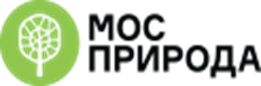 Отчетный доклад для района Старое Крюково за 2015 год В данном докладе Дирекция природных территорий ЗелАО ГПБУ «Мосприрода» информирует об итогах своей работы за  на территории района Старое Крюково. В рамках компетенции ГПБУ «Мосприрода» – вопросы содержания и развития подведомственных природных территорий, благоустройство территорий природного комплекса и объектов городского озеленения, функции охраны и содержания подведомственных территорий, экологическое просвещение населения, создание условий для отдыха и досуга населения без ущерба для природы, проведение мониторинговых исследований природных объектов.  Работы по благоустройству подведомственных территорийКомплекс мероприятий по благоустройству Крюковского и Городского лесопарков, которые проводит ГПБУ «Мосприрода» на территории района Старое Крюково, направлен на сохранение лесной среды в условиях городской и антропогенной нагрузок. Это уход за лесом, санитарное содержание природного комплекса, а также организация и содержание мест отдыха, устройство газонов и цветников. Для снижения антропогенной нагрузки в лесопарке обустраиваются пешеходные прогулочные маршруты, создается и развивается рекреационная инфраструктура (оборудование детских и спортивных площадок, установка малых архитектурных форм).Удобные прогулочные маршруты в Крюковском лесопарке, образованные развитой дорожно-тропиночной сетью, обеспечивают максимальное сохранение ландшафта, доступность входных групп и рекреационных зон. В 2015 году завершен ремонт щебеночных дорог в 21-м квартале Крюковского лесопарка (территория от Управления кабельных сетей на Солнечной аллее до школы надомного обучения и платформы Малино) площадью 4692 кв.м.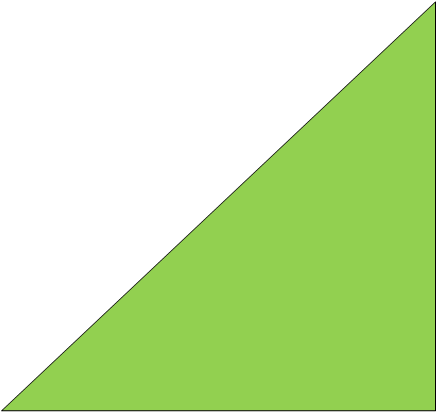 Выполнены строительно-монтажные работы по устройству 3-х новых пешеходных мостов взамен устаревших на р.Сходня и Голеневском ручье.В 23-м квартале Крюковского лесопарка у корп.921 установлено дополнительно 4 комплекта садово-парковой мебели (садовый диван + урна) и 2 кормушки. Для любителей пикников на природе недалеко от корп. 856 установлена дополнительная пикниковая точка, оборудованная навесом, стационарным мангалом, столом, лавками, мусорным контейнером и информационным щитом. Кроме того, в рамках выполнения программы «Миллион деревьев», по заявкам жителей, на дворовых территориях района Департаментом осенью 2015 года высажено 46 деревьев и 106 кустарников.В 2016 году будет продолжена работа по созданию комфортных условий для пребывания горожан на подведомственных территориях, включающая в себя выполнение работ по регламентному содержанию объектов благоустройства, зеленых насаждений, дорожно-тропиночной сети, цветочному оформлению. На дворовых территориях запланирована высадка 12 деревьев и 213 кустарников.Отделом паркового хозяйства и перспективного развития на подведомственных территориях выполнены работы по удалению сухостойных, ветровальных, валежных и пораженных вредителями и болезнями деревьев в количестве 2919 шт.Охрана подведомственных территорий В рамках работы Службы охраны ГПБУ «Мосприрода» на территории района Старое Крюково проведены следующие мероприятия:За 2015 год инспекторами Службы охраны выполнено 494 обхода природных территорий, подведомственных Дирекции.Сотрудниками Дирекции проведено обследование зеленых насаждений в границах природных территорий на предмет наличия сухостойных деревьев – выявлено 2251 шт. Проведены обследования территорий водных объектов в соответствии с правилами санитарного содержания территорий, требованиями по эксплуатации и содержанию. ГПБУ «Мосприрода» и Управлением по Зеленоградскому АО ГУ МЧС России по г. Москве утвержден План ликвидации очагов возгораний на особо охраняемых природных территориях (ПК) города Москвы. Ликвидировано 29 несанкционированных пикниковых точек.В пожароопасный период . проведены следующие мероприятия по предотвращению пожаров на подведомственной территории:- усиление контроля за выявлением и пресечением нарушений режима охраны, соблюдением требований природоохранного законодательства, предупреждение возникновения пожаров и иных чрезвычайных ситуаций на подведомственных территориях; - усиление контроля за санитарным состоянием и качеством уборки подведомственных территорий, своевременным проведением работ по вывозу мусора; - на майские праздники и в пожароопасный период было организовано усиленное несение службы государственными инспекторами по охране ООПТ, в том числе, совместно с сотрудниками УВД по Зеленоградскому АО ГУ МВД России по г. Москве; - проведение проверок лесопарковых зон и мест массового отдыха граждан (совместно с представителями управ районов, УВД, МЧС по ЗелАО); - регулярные проверки аншлагов и информационных щитов, а также шлагбаумов и иных заградительных (противовъездных) устройств на территориях лесопарка; - регулярное проведение профилактических мероприятий по недопущению разведения костров и использования открытых источников огня, а также по соблюдению требований природоохранного законодательства и пожарной безопасности в лесопарковых зонах и местах массового отдыха. В зимний период проводилась работа по предотвращению несанкционированного складирования снега в границах территорий Дирекции.В 2015 году сотрудниками отдела охраны на территории района Старое Крюково выявлено 52 правонарушения, за 49 из которых ответственность предусмотрена ст. 8.25 Закона города Москвы от 21.11.2007 № 45 «Кодекс города Москвы об административных правонарушениях» (размещение транспортных средств на территории, занятой зелеными насаждениями). Все материалы в отношении нарушителей направлены в УГЭК ДПиООС г. Москвы для привлечения виновных к административной ответственности.  Мероприятия, проведенные отделом экологического просвещения и учета животныхДирекция природных территорий ЗелАО ГПБУ «Мосприрода» сотрудничает с учреждениями социальной защиты, культуры, общего и дополнительного образования, расположенными на территории района Старое Крюково. В своей деятельности сотрудники отдела экологического просвещения и учета животных используют наиболее эффективные формы и методы эколого-просветительской работы, ориентированные на формирование престижа природной территории Зеленограда, получения экологических знаний учащимися и воспитание экологической культуры. Так, в течение 2015 года было проведено 55 эколого-просветительских мероприятий (интерактивные и практические занятия, лекции, мастер-классы, экологические праздники и т.д.) с участием 1300 чел.на базе ГБУ Территориального центра социального обслуживания "Зеленоградский" филиал  «Солнечный», ГБУК г. Москвы «Экспериментальный центр социальной адаптации и творческого развития детей и подростков «Творческий лицей», Зеленоградского Дворца творчества детей и молодежи, гимназии № 1528, школ № 719 и № 853, политехнического колледжа № 50, МИЭТ.В 2015 году на базе школьного отделения надомного обучения гимназии                  № 1528 продолжил работу экологический кружок «Зелёный дом» по направлению «Здоровье и экология», ориентированный на взаимодействие ребенка и здоровой окружающей среды. Для жителей района проведено 28 экологических экскурсий по природным территориям Зеленограда с общим количеством участников 400 чел.Совместно с Дворцом творчества детей и молодежи ко Дню охраны окружающей среды для детей и взрослых организован экологический районный праздник «Скажем природе - Спасибо!».С целью привлечения внимания к проблемам охраны окружающей среды организуются экологические и природоохранные акции. Студенты политехнического колледжа № 50 (27 чел.) приняли активное участие в экологической акции «Листопад добрых дел», которая прошла на территории вольерного комплекса «Дом лани» (Крюковский лесопарк). 